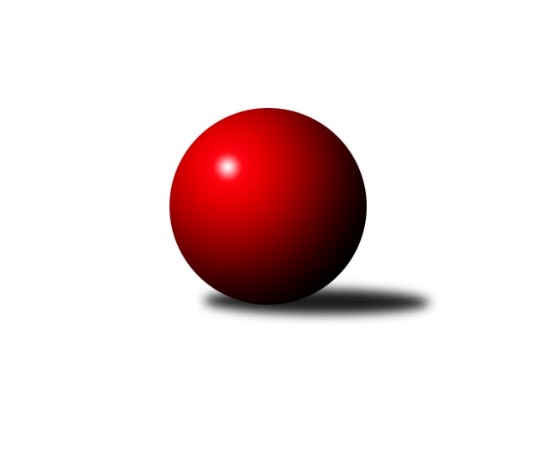 Č.5Ročník 2016/2017	4.11.2016Nejlepšího výkonu v tomto kole: 1721 dosáhlo družstvo: TJ Odry ˝B˝Meziokresní přebor - Nový Jičín, Přerov, Vsetín 2016/2017Výsledky 5. kolaSouhrnný přehled výsledků:TJ Spartak Bílovec˝B˝	- TJ Nový Jičín˝C˝	6:0	1612:1474	6.0:2.0	3.11.TJ Nový Jičín˝B˝	- Kelč˝B˝	1.5:4.5	1548:1620	3.0:5.0	3.11.TJ Odry ˝B˝	- TJ Frenštát p.R.˝A˝	6:0	1721:1615	6.0:2.0	4.11.Tabulka družstev:	1.	TJ Odry ˝B˝	5	5	0	0	26.0 : 4.0 	30.0 : 10.0 	 1666	10	2.	Kelč˝B˝	5	4	0	1	21.5 : 8.5 	23.5 : 16.5 	 1594	8	3.	TJ Frenštát p.R.˝A˝	5	2	0	3	14.0 : 16.0 	20.5 : 19.5 	 1594	4	4.	TJ Spartak Bílovec˝B˝	5	2	0	3	13.0 : 17.0 	19.0 : 21.0 	 1541	4	5.	TJ Nový Jičín˝C˝	5	2	0	3	12.5 : 17.5 	19.0 : 21.0 	 1505	4	6.	TJ Nový Jičín˝B˝	5	0	0	5	3.0 : 27.0 	8.0 : 32.0 	 1451	0Podrobné výsledky kola:	 TJ Spartak Bílovec˝B˝	1612	6:0	1474	TJ Nový Jičín˝C˝	Jaroslav Černý *1	 	 192 	 231 		423 	 1:1 	 409 	 	216 	 193		Petr Hrňa	Michal Kudela	 	 201 	 193 		394 	 1:1 	 393 	 	197 	 196		Iva Volná	Ota Beňo	 	 193 	 199 		392 	 2:0 	 310 	 	157 	 153		Jana Hájková	Přemysl Horák	 	 186 	 217 		403 	 2:0 	 362 	 	179 	 183		Eva Telčerovározhodčí: střídání: *1 od 51. hodu Miloš ŠrotNejlepší výkon utkání: 423 - Jaroslav Černý	 TJ Nový Jičín˝B˝	1548	1.5:4.5	1620	Kelč˝B˝	Jan Schwarzer	 	 200 	 199 		399 	 1:1 	 399 	 	189 	 210		Martin Jarábek	Jiří Hradil	 	 173 	 181 		354 	 0:2 	 419 	 	206 	 213		Jiří Janošek	Martin D´Agnolo	 	 206 	 228 		434 	 1:1 	 396 	 	214 	 182		Marie Pavelková	Miroslav Bár	 	 158 	 203 		361 	 1:1 	 406 	 	212 	 194		Zdeněk Chvatíkrozhodčí: Nejlepší výkon utkání: 434 - Martin D´Agnolo	 TJ Odry ˝B˝	1721	6:0	1615	TJ Frenštát p.R.˝A˝	Ondřej Gajdičiar	 	 212 	 235 		447 	 2:0 	 413 	 	194 	 219		Tomáš Binek	Jan Frydrych	 	 212 	 200 		412 	 1:1 	 387 	 	174 	 213		Zdeněk Bordovský	Daniel Malina	 	 206 	 198 		404 	 1:1 	 400 	 	193 	 207		Milan Kučera	Daniel Ševčík st.	 	 224 	 234 		458 	 2:0 	 415 	 	206 	 209		Miroslav Makovýrozhodčí: Nejlepší výkon utkání: 458 - Daniel Ševčík st.Pořadí jednotlivců:	jméno hráče	družstvo	celkem	plné	dorážka	chyby	poměr kuž.	Maximum	1.	Ondřej Gajdičiar 	TJ Odry ˝B˝	424.00	288.5	135.5	4.5	2/2	(447)	2.	Daniel Malina 	TJ Odry ˝B˝	421.00	294.2	126.8	4.9	2/2	(440)	3.	Jan Frydrych 	TJ Odry ˝B˝	418.08	295.8	122.3	7.3	2/2	(443)	4.	Daniel Ševčík  st.	TJ Odry ˝B˝	414.00	289.2	124.8	6.2	2/2	(458)	5.	Petr Hrňa 	TJ Nový Jičín˝C˝	412.83	279.7	133.2	5.3	2/3	(432)	6.	Miroslav Makový 	TJ Frenštát p.R.˝A˝	411.50	288.3	123.3	6.0	4/4	(415)	7.	Marie Pavelková 	Kelč˝B˝	409.89	282.1	127.8	6.7	3/3	(465)	8.	Iva Volná 	TJ Nový Jičín˝C˝	409.33	277.3	132.0	5.0	3/3	(421)	9.	Tomáš Binek 	TJ Frenštát p.R.˝A˝	408.33	289.3	119.0	7.2	3/4	(431)	10.	Milan Kučera 	TJ Frenštát p.R.˝A˝	406.75	279.5	127.3	4.8	4/4	(440)	11.	Jiří Janošek 	Kelč˝B˝	406.00	279.9	126.1	5.3	3/3	(419)	12.	Zdeněk Bordovský 	TJ Frenštát p.R.˝A˝	395.67	277.0	118.7	8.3	3/4	(410)	13.	Martin D´Agnolo 	TJ Nový Jičín˝B˝	392.83	267.7	125.2	8.2	3/3	(434)	14.	Martin Jarábek 	Kelč˝B˝	390.50	275.5	115.0	9.7	3/3	(415)	15.	Věra Ovšáková 	TJ Odry ˝B˝	389.50	281.0	108.5	8.5	2/2	(410)	16.	Zdeněk Chvatík 	Kelč˝B˝	388.89	277.1	111.8	8.9	3/3	(406)	17.	Přemysl Horák 	TJ Spartak Bílovec˝B˝	388.75	281.6	107.1	12.5	4/4	(431)	18.	Jan Schwarzer 	TJ Nový Jičín˝B˝	387.83	288.0	99.8	14.3	2/3	(404)	19.	Miloš Šrot 	TJ Spartak Bílovec˝B˝	371.33	276.7	94.7	11.7	3/4	(404)	20.	Eva Telčerová 	TJ Nový Jičín˝C˝	368.00	262.3	105.7	11.0	3/3	(372)	21.	Tomáš Polášek 	TJ Nový Jičín˝B˝	360.50	256.0	104.5	11.5	2/3	(369)	22.	Miroslav Bár 	TJ Nový Jičín˝B˝	356.50	262.0	94.5	15.3	2/3	(366)	23.	Petr Tichánek 	TJ Nový Jičín˝B˝	348.75	240.5	108.3	9.3	2/3	(370)	24.	Jiří Hradil 	TJ Nový Jičín˝B˝	345.00	246.5	98.5	13.0	2/3	(354)	25.	Jiří Plešek 	TJ Nový Jičín˝B˝	336.00	249.5	86.5	15.5	2/3	(364)	26.	Josef Tatay 	TJ Nový Jičín˝C˝	322.50	238.5	84.0	17.0	2/3	(347)		Vojtěch Rozkopal 	TJ Odry ˝B˝	446.00	296.0	150.0	2.0	1/2	(446)		Jana Hrňová 	TJ Nový Jičín˝C˝	416.67	286.0	130.7	3.3	1/3	(442)		Rostislav Klazar 	TJ Spartak Bílovec˝B˝	407.00	286.5	120.5	6.5	2/4	(408)		Pavel Šmydke 	TJ Spartak Bílovec˝B˝	402.00	284.0	118.0	9.0	1/4	(402)		Ota Beňo 	TJ Spartak Bílovec˝B˝	392.00	261.0	131.0	8.0	2/4	(392)		Jan Mlčák 	Kelč˝B˝	392.00	269.0	123.0	9.0	1/3	(392)		Michal Kudela 	TJ Spartak Bílovec˝B˝	386.75	279.5	107.3	10.0	2/4	(405)		Emil Rubač 	TJ Spartak Bílovec˝B˝	373.00	251.0	122.0	11.5	2/4	(373)		Martin Vavroš 	TJ Frenštát p.R.˝A˝	372.00	277.0	95.0	17.0	2/4	(384)		Pavel Hedviček 	TJ Frenštát p.R.˝A˝	371.50	256.5	115.0	8.5	2/4	(390)		Šárka Pavlištíková 	TJ Nový Jičín˝C˝	343.00	249.0	94.0	13.0	1/3	(343)		Jana Hájková 	TJ Nový Jičín˝C˝	310.00	231.0	79.0	23.0	1/3	(310)Sportovně technické informace:Starty náhradníků:registrační číslo	jméno a příjmení 	datum startu 	družstvo	číslo startu
Hráči dopsaní na soupisku:registrační číslo	jméno a příjmení 	datum startu 	družstvo	Program dalšího kola:6. kolo9.11.2016	st	16:30	TJ Frenštát p.R.˝A˝ - Kelč˝B˝	9.11.2016	st	16:30	TJ Nový Jičín˝B˝ - TJ Nový Jičín˝C˝	9.11.2016	st	16:30	TJ Spartak Bílovec˝B˝ - TJ Odry ˝B˝	Nejlepší šestka kola - absolutněNejlepší šestka kola - absolutněNejlepší šestka kola - absolutněNejlepší šestka kola - absolutněNejlepší šestka kola - dle průměru kuželenNejlepší šestka kola - dle průměru kuželenNejlepší šestka kola - dle průměru kuželenNejlepší šestka kola - dle průměru kuželenNejlepší šestka kola - dle průměru kuželenPočetJménoNázev týmuVýkonPočetJménoNázev týmuPrůměr (%)Výkon3xDaniel Ševčík st.TJ Odry B4581xDaniel Ševčík st.TJ Odry B112.374581xOndřej GajdičiarTJ Odry B4472xMartin D´AgnoloNový Jičín B110.754342xMartin D´AgnoloNový Jičín B4341xOndřej GajdičiarTJ Odry B109.674472xJiří JanošekKelč B4192xJiří JanošekKelč B106.924192xMiroslav MakovýFrenštát A4151xZdeněk ChvatíkKelč B103.614062xTomáš BinekFrenštát A4133xPetr HrňaNový Jičín˝C˝102.97409